          DcH Odense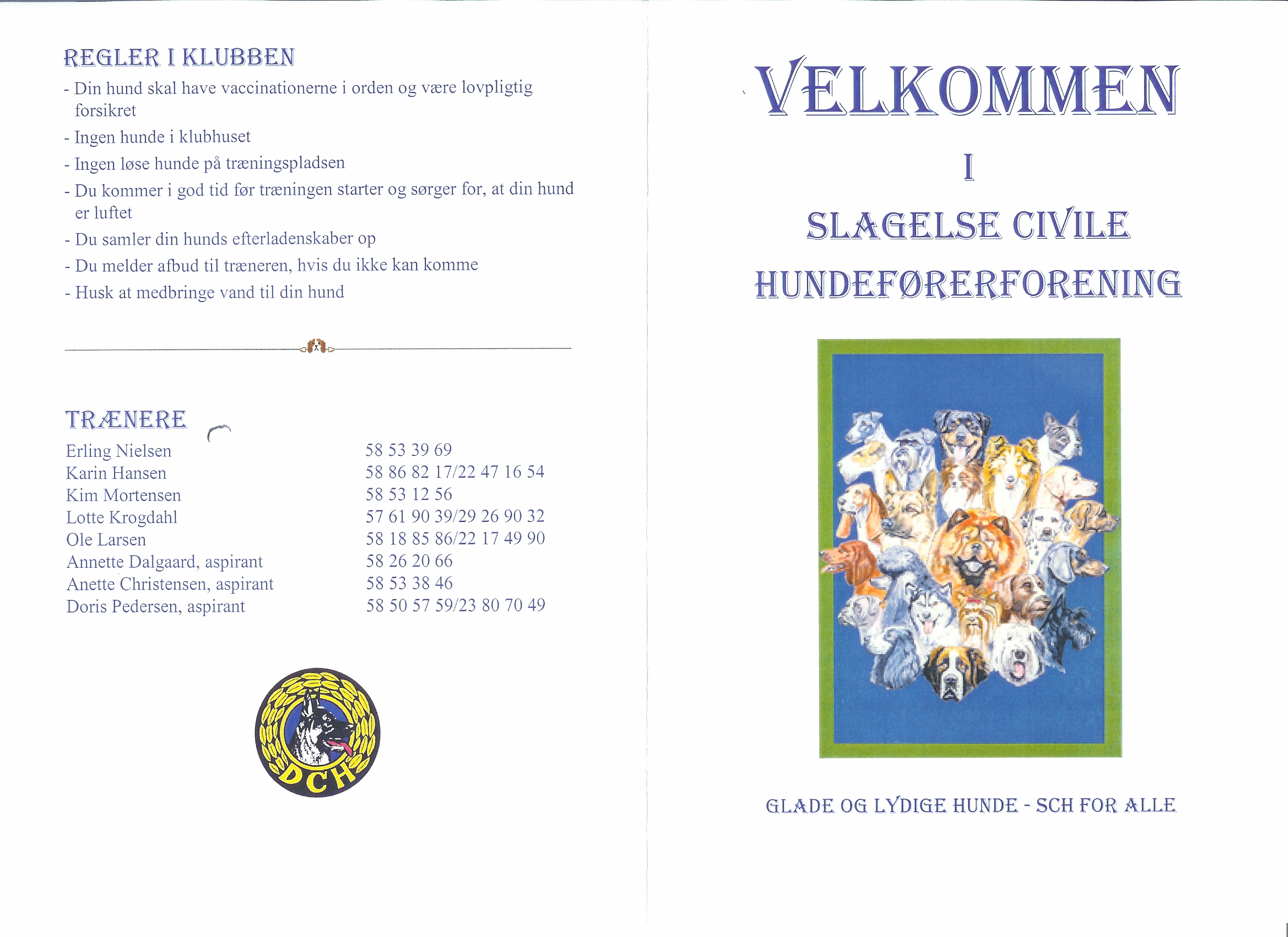  Indbyder til Konkurrence  Lørdag den 24. august 2019Klasserne: C formiddag - Lands A-KredsTilmelding: Senest den 10. august 2019 Adresse:  Paarupvej 70   Odense NVTid:Morgenmad fra kl. 7:00 A - Orientering kl. 07:50A - Konkurrence start kl 8:00C – Start kl 10:00Startgebyr:C:	100,-					        A:	200,-					  Forplejning:Morgenmad: Tilbud (rundstykke, kage, kaffe/te).    Pris 20,-Frokost: Vi tænder op i grillen. Byg selv burger       Pris 40,-Betaling: Konto:  6880 10 71 173 - Husk at angiv navn og medlemsnummer.                                                   Kontaktperson vedr. konkurrencen:  Susanne Lund